Мастер-класс: « Развитие речи детей с использованием игровых технологий»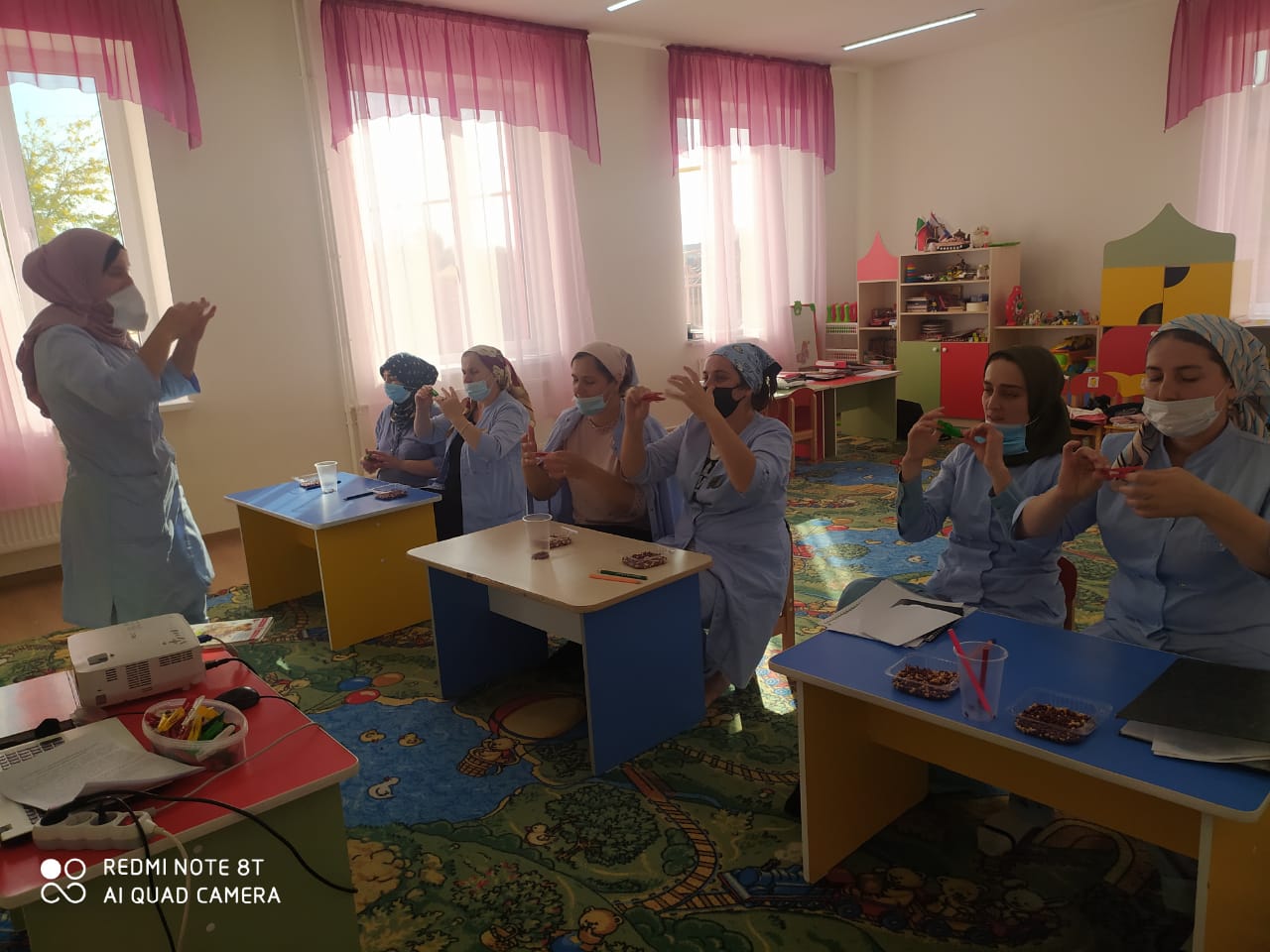 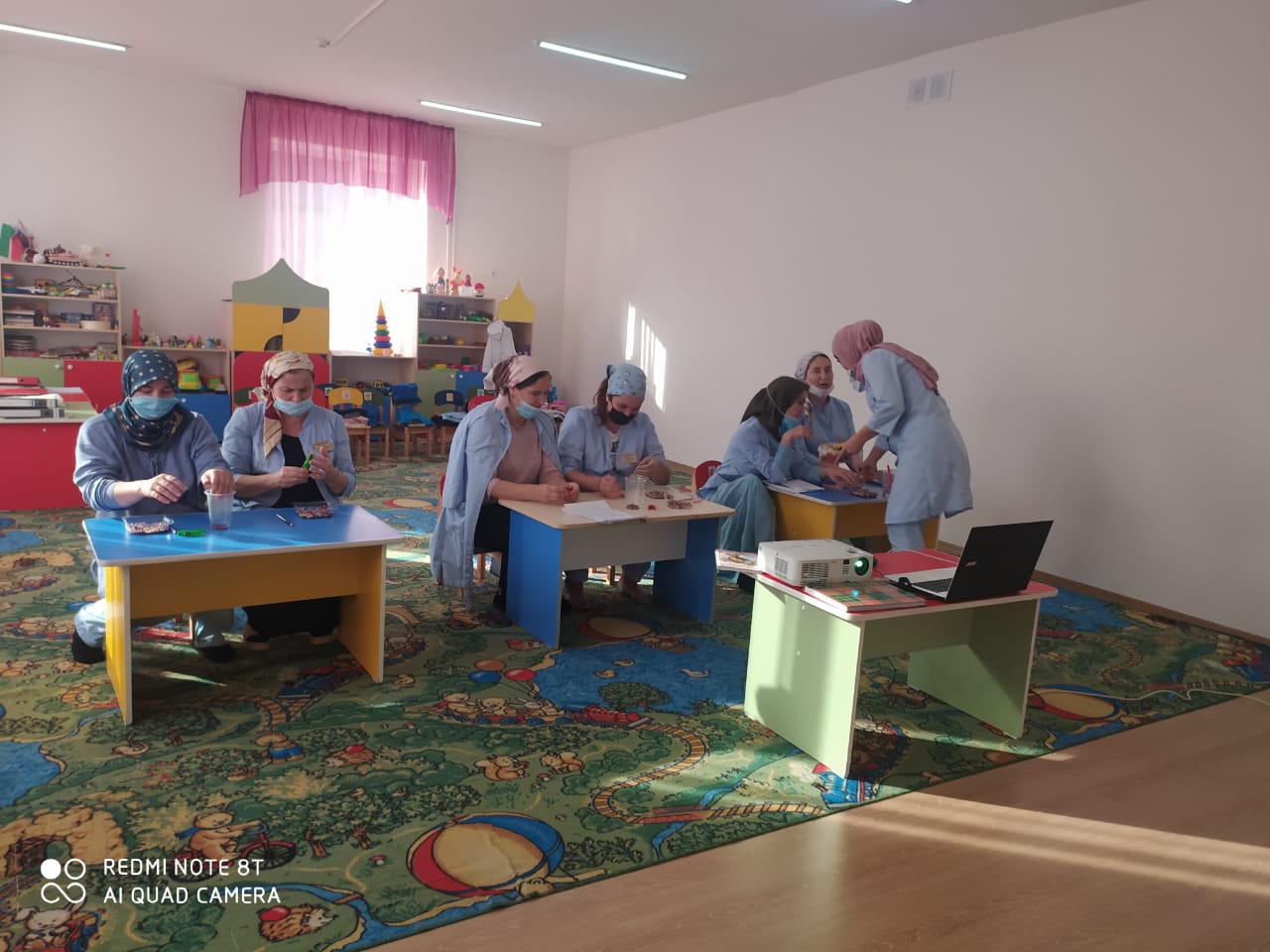 Мастер-класс:« Развитие речи детей с использованием игровых технологий»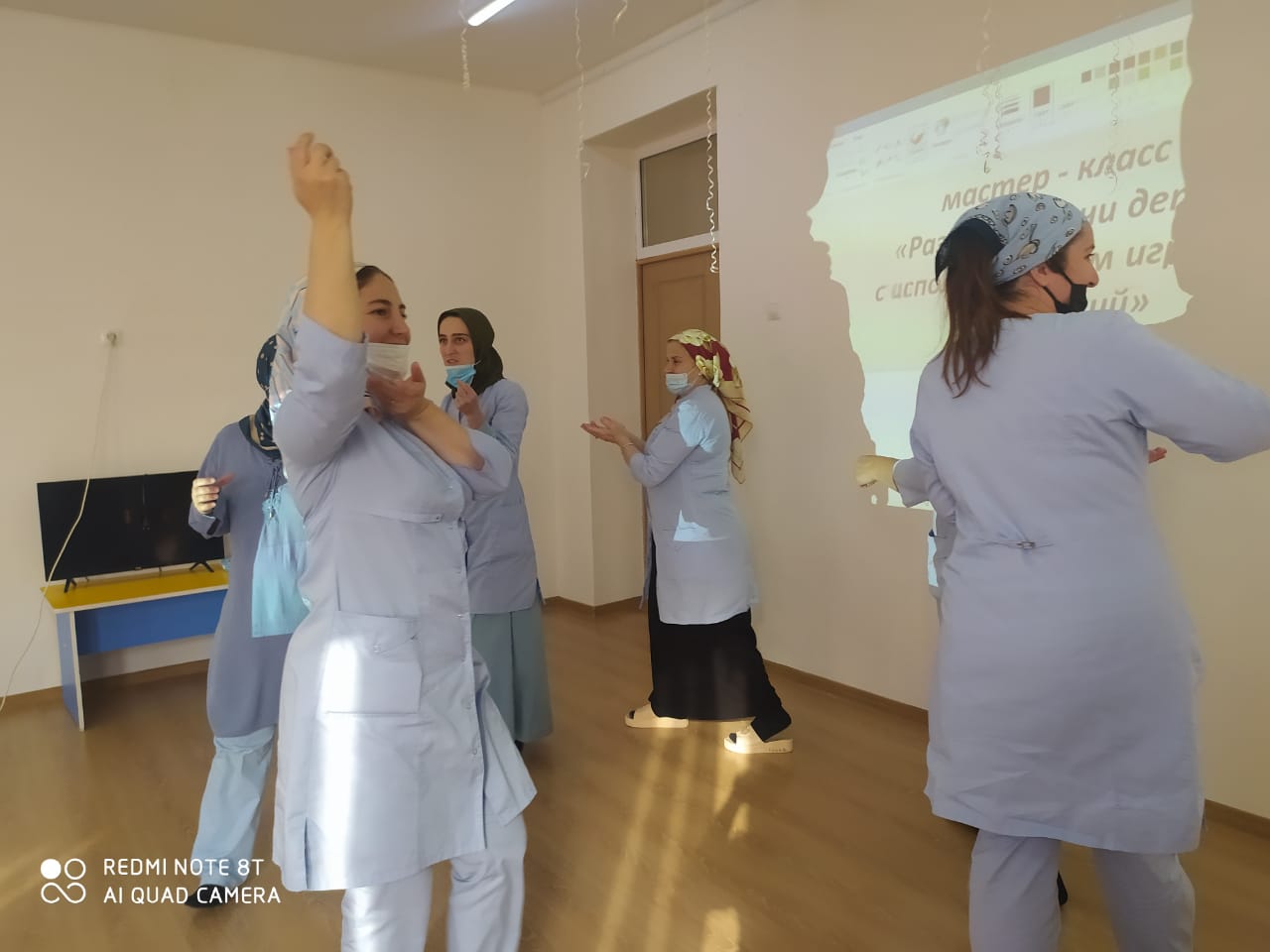 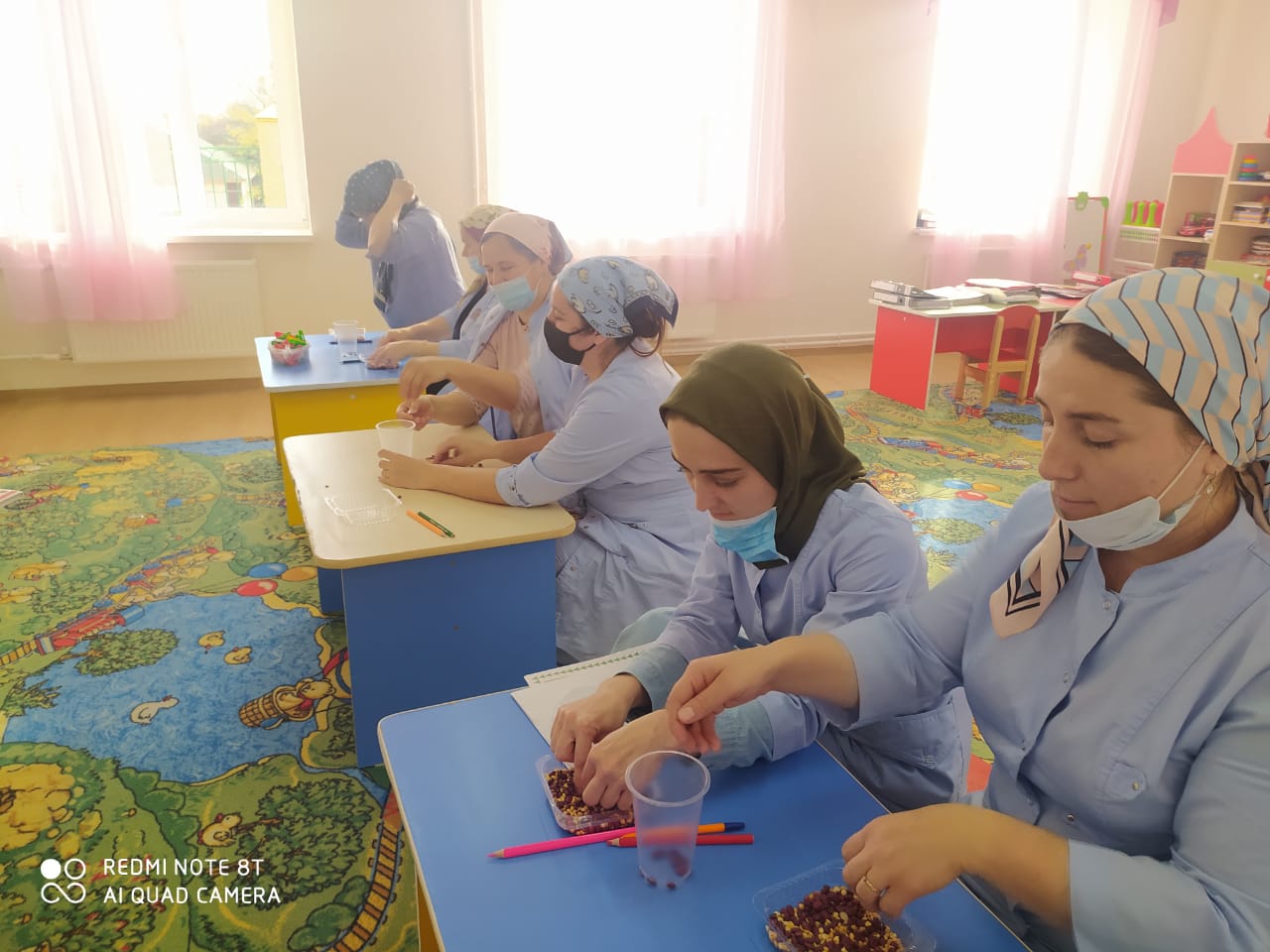 МБДОУ «Детский сад «Седарчий» ст. Петропавловская Грозненского муниципального района»Мастер-класс: «Развитие речи детей с использованием игровых технологий»                                                                                      Подготовил воспитатель:                                                                                     Бугазова М.М.